尊敬的先生/女士：1	我很高兴邀请您参加信令安全网上研讨会系列：第2集“保护传统电信网络业务”，本次研讨会将于2022年11月7日欧洲中部时间15:00-17:00在日内瓦以虚拟形式举行。2	虽然传统电信网络对其用户造成重大的安全隐患，但是不能因部署现代电信网络遇到困难而被关闭，尤其是在农村地区和发展中国家。电信运营商更愿意为能产生收入的先进服务分配预算，以确保低收入用户能够使用传统网络。3	本次网上研讨会的目的是概述传统电信网络安全方法，这些方法不依赖于部署新的昂贵设备，而是实施最佳做法，帮助保护仍在使用中传统网络业务，以应对电信运营商面临的潜在信令攻击。4	本次网上研讨会向国际电联成员国、部门成员、部门准成员和学术成员以及来自国际电联成员国的任何希望为这项工作做出贡献的个人开放。也包括国际、区域和国家组织成员的个人，感兴趣的利益攸关方，包括电信运营商、监管机构、标准制定组织和金融机构。参加网上研讨会是免费的，不会授予任何参会补贴。网上研讨会将完全以虚拟方式进行，并且仅使用英语。5	与本次网上研讨会有关的所有相关信息，包括日程草案、发言人、远程参会链接、注册详情，将在活动网站上公布：https://itu.int/go/WB-SSP-02。该网站将根据新信息或修改后的信息定期更新。要求与会者定期查阅最新动态。顺致敬意！电信标准化局主任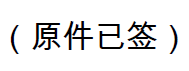 李在摄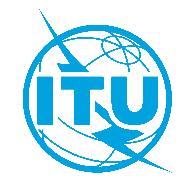 国 际 电 信 联 盟电信标准化局2022年10月7日，日内瓦文号：电信标准化局第44号通函TSB事件/DA致：-	电联各成员国主管部门；-	ITU-T部门成员；-	ITU-T准成员；-	国际电联学术成员联系人：Denis ANDREEV致：-	电联各成员国主管部门；-	ITU-T部门成员；-	ITU-T准成员；-	国际电联学术成员电话：+41 22 730 5780致：-	电联各成员国主管部门；-	ITU-T部门成员；-	ITU-T准成员；-	国际电联学术成员传真：+41 22 730 5853致：-	电联各成员国主管部门；-	ITU-T部门成员；-	ITU-T准成员；-	国际电联学术成员电子邮件：tsbevents@itu.int抄送：-	ITU-T各研究组主席与副主席；-	电信发展局主任；-	无线电通信局主任事由：国际电联“信令安全”网上研讨会系列
第2集：“确保传统电信网络业务”
（2022年11月7日，全虚拟会议）国际电联“信令安全”网上研讨会系列
第2集：“确保传统电信网络业务”
（2022年11月7日，全虚拟会议）